fanfaluca | Jugend Theater Festival Schweiz | 5000 Aarau	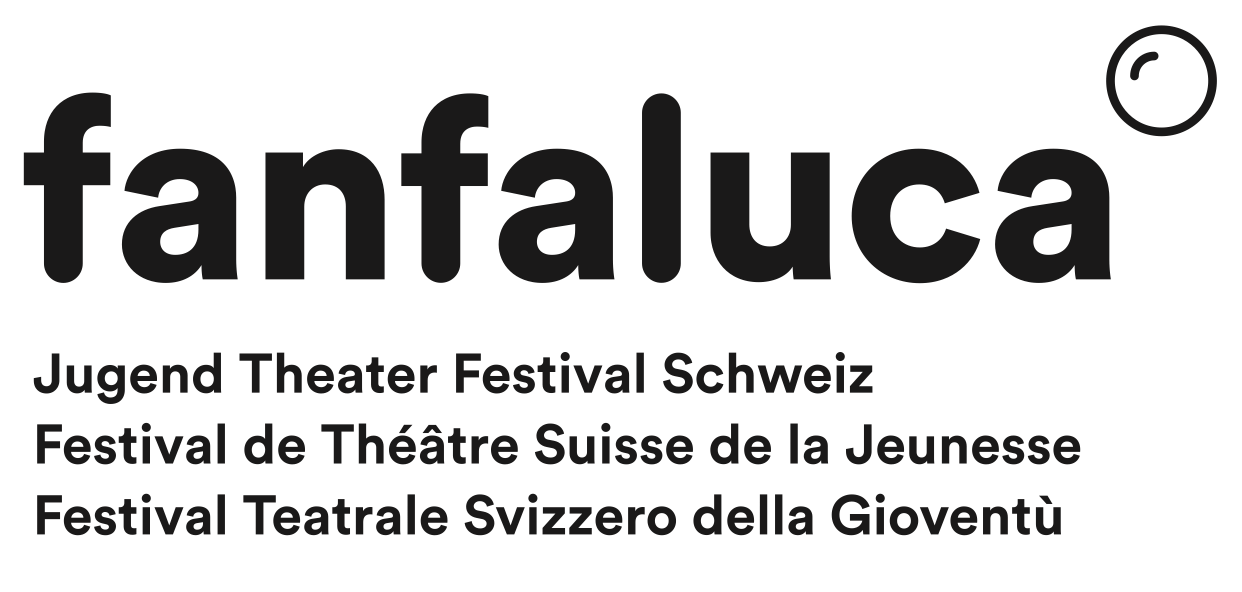 info@fanfaluca.ch | www.fanfaluca.chAnmeldung fanfaluca 2024: AUFFÜHRUNGFür die 11. Ausgabe des fanfaluca werden beispielhafte Tanz- und Theaterproduktionen mit jugendlichen Darsteller:innen im Alter zwischen 16 und 26 Jahren gesucht!
Schultheatergruppen, Tanzgruppen, Theaterspielclubs, Studierendentheater oder Ensembles aus der freien Szene der ganzen Schweiz können sich mit ihren 23/24 entstehenden Projekten melden. Wie läuft’s ab? Online bewerbt ihr euch mittels dieses Formulars bis zum 21.04.2024; wir brauchen: Informationen zur Zusammensetzung, Arbeitsweise/-bedingungen des Ensembles.Informationen zur Produktion: Prozessbeschreibung, ggf. Erklärungen zum verwendeten Material, Flyer, Presseartikel, Kalender, usw. soweit vorhanden.Am wichtigsten sind Angaben zu Proben-, Showing- und Spielterminen.Am 25.05.2024 wird die Auswahl der eingeladenen Ensembles durch die Programmgruppe getroffen. Die Einladung umfasst: Öffentliche Vorstellung der eigenen Produktion in der Alten Reithalle Aarau, inkl. technischem Support. Besuche der anderen eingeladenen Produktionen sowie des Residenz- und Rahmenprogramms.Werkstatt- und Publikumsgespräche.Kostenlose Teilnahme an den Workshops, die am Wochenende stattfinden und von professionellen Tanz- und Theaterschaffenden geleitet werden. Kostenlose Übernachtung vom 10. bis 15.9.2024 im Seminarhaus Herzberg; Übernahme der Reise- und Transportkosten vom Heimatort nach Aarau und retour; Verpflegung Mittag-und Abendessen während des Festivalaufenthalts; Aufwandsentschädigungen bis max. 2’000 CHF (für Aufwand Produktion, Technik, usw.).
Termine: Deadline Anmeldung: 21.04.2024
Finale Auswahl/Sitzung Programmgruppe: 25.05.2024Bekanntgabe Endauswahl: nach 25.05.2024, spätestens bis Anfang Junifanfaluca 11: 10.-15.09.2024Ort: Bühne Aarau, Alte Reithalle, Apfelhausenweg 20, 5000 Aarau (Vorstellungen) Sendet eure Unterlagen digital an: info@fanfaluca.ch Angaben zur Produktion:Titel der Produktion: …………………………………………………………………………………………….Datum der Premiere (geplant, Datum darf nach dem 01.06.24 liegen): ………………………………Aufführungsdauer: ................ Minuten 		Pause: □ ja □ nein Sprache(n): ………………………………………..Ort und Datum aller geplanten Aufführungen: ……………………………………………………………………………………………………………………….Ort und Daten der Proben:…………………………………………………………………………………………………………………….…Sperrdaten, falls nicht alle Spieltermine zwischen 10.-15.09. möglich sind: ………………………………………………………………………………………………………………..…….Zum Ensemble:Name des Ensembles: …………………………………………………………………………………………Situiert in (Stadt/Kanton): ……………………………………………………………………………………Anzahl Spieler:innen: …………….…..    Alter aller Spieler:innen: von …… bis  …… JahrenAnzahl weitere beteiligte Personen (Spielleitung, Technik, Dramaturgie, usw.): …………………Anzahl Personen, welche am Festival anwesend wären: …………..Zur Trägerschaft:Name der Schule bzw. der Trägerinstitution (z.B. Theater, Verein, Spielclub, etc.):……………………………………………………………………………………………………..……………Strasse, Nr.: ……………………………..	Telefonnummer: ………………………..…………..PLZ, Ort: …………………………………	E-Mail: ……………………………………..……….…Internetauftritt: …………………………	Social Media (zB.Insta): ……………….….……….Name, Vorname, Pronomen der Spielleitung: ……………………………………………..….………E-Mail: ……………………………………	Telefonnummer: ……………………………………..Zusammensetzung, Arbeitsweise/-bedingungen des Ensembles:Informationen zur Produktion, Beschrieb von allfälligem Zusatzmaterial: